El Institut Mines-Télécom y sus colaboradoresItems International, MOKA, Tactis y UFO le invitan ala jornada Data de Futuring citiesel jueves, 15 de mayo de 2014en 46 rue Barrault, 75013 París  – de 9:00 a 17:00 hEn el momento de la conexión total, en el que emergen las cuestiones de la riqueza, la multitud de los datos y su utilización, el tema de los "data" y sus ámbitos de aplicación en la ciudad será el tema de la primera jornada temática Futuring cities que se celebrará el 15 de mayo en el Institut Mines-Télécom.Agrupar a los investigadores de varias disciplinas y las colectividades locales para imaginar y construir conjuntamente la ciudad inteligente y sostenible es el objetivo de Futuring cities y de esta jornada temática. ¡Únase!Programa9:30-10:00: Introducción: «¿En qué consiste Futuring cities? Visión y objetivos» por Francis Jutand, Director Científico del Institut Mines-Télécom10:00-10:40: Internet de los objetos: objetos conectados y recogida de datos10:40-11:40: Los datos de la ciudad: recogida, compresión, fusión y decisión11:40-12:20: Modelización dinámica de los flujos: el ejemplo de los transportes de mercancías en ciudad12:20-13:30: Pausa para el almuerzo13:30-14:10: Cooperación y eficacia colectiva: el ejemplo del laboratorio ANTICIP Lab14:10-14:50: Riesgos y seguridad14:50-15:00: Pausa15:00-16:00: Los datos personales16:00-16:30: Debate y conclusiónEsta jornada está reservada a las colectividades locales y los investigadores del Institut Mines-Télécom.Programa completa e incripción gratuita (reservada a las colectividades territoriales)Futuring cities es una iniciativa del Institut Mines-Télécom (conocido por sus grandes escuelas de ingeniería y gestión en toda Francia), destinada a las colectividades que deseen  entrar plenamente en la transición energética y ecológica y la metamorfosis digital para hacer frente a los retos de la sociedad actual y del futuro.Más información en futuringcities.wp.mines-telecom.frSobre el Institut Mines-Télécom www.mines-telecom.frEl Institut Mines-Télécom es un establecimiento público que se dedica a la enseñanza superior, a la investigación y a la innovación en los campos de la ingeniería y de la digitalización. Está formado por diez grandes escuelas Mines et Télécom bajo la tutela del ministro de recuperación productiva, dos escuelas filiales y cuenta con dos socios estratégicos y una red de once escuelas asociadas.El Institut Mines-Télécom está reconocido a nivel nacional e internacional por la excelencia de su formación para ingenieros, directivos y doctores, sus labores de investigación y su actividad en materia de innovación.El Institut Mines-Télécom es miembro de las alianzas nacionales de programación de la investigación Allistene, Aviesan y Athena. Mantiene relaciones cercanas con el mundo económico y dispone de dos Institutos Carnot. Cada año un centenar de empresas emergentes salen de sus incubadoras._________________________________Contacts presse Institut Mines-Télécom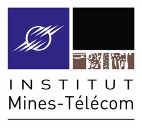 Paris, el 28 de abril 2014Agence OXYGEN : Tatiana Graffeuil, Maëlle Garrido+33 (0)1 41 11 37 89 tgraffeuil@oxygen-rp.comInstitut Mines-Télécom : Jérôme Vauselle+33 (0)1 45 81 75 05jerome.vauselle@mines-telecom.fr 